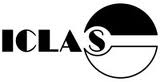 ICLAS News, September 2022“Connecting the global laboratory animal science community”www.iclas.org      info@iclas.orgAfter 2 years postponement because of the pandemic, ICLAS Americas Regional Committee congratulates Travel Award winners Marta Speck (Brazil) and Margarita Ojeda (Chile) who attended the national meeting of the American Association for Laboratory Animal Science (AALAS) in Louisville, Kentucky held in October. Travel and expenses for the winners were subsidized by generous sponsors Charles River Laboratories CHARTER Program, Avidity Science, and PMI LabDiet, as well as AALAS. The awardees were honored at the AAALAC International luncheon at the AALAS meeting.ICLAS Veterinary Scholarship awardees have been selected. The scholarships cover up to €7000 toward tuition and costs for specialty education in laboratory animal science at selected programs. Awardees this year hail from Slovenia, Brazil, the Philippines, Russia, South Africa, Argentina, and Pakistan. For more information see the ICLAS web page here.Tata Memorial Centre, Advanced Centre for Treatment, Research & Education in Cancer (ACTREC) will hold a 3-day workshop: “Monitoring of Genetic and Microbial Status of Small Laboratory Animals for Production of Quality Animals”, November 17 – 19, 2022 in Navi Mumbai, MS, India. Science graduates with at least one year of experience will be selected. Workshop includes an opportunity to observe and practice routinely used monitoring tests. Space is limited. For information email to aingle@actrec.gov.inCOLAMA (Congreso Latinoamericano de Métodos Alternativos al Uso de Animales) announces the IV Congress on Alternatives to the Use of Animals in Education, Investigation, and Industry, 16-18 November in Mexico City, México at the National Autonomous University of México. The meeting theme is “Application of the 3Rs saves human and animal lives”. Information and registration may be found here.The Argentina Association for Laboratory Animal Science and Technology (AACyTAL) will hold a conference on Zebra Fish: the Ultimate in Housing and Care (Get to Know Better this Important Laboratory Animal Model), November 22 at 17:30, offered in Spanish. For information contact aacytal@gmail.comThe Federation of South American Societies for Laboratory Animal Science (FESSACAL) will hold the first Immersion Event for FESSACAL Member Societies from December 5 to 9, 2022 in Rio de Janeiro, Brazil. The participation of the presidents of the South American Associations, will provide the renewed commitment to the development of Laboratory Animal Science initiated in 1999. For information contact secretariafessacal@gmail.comFeSAHANCCCAL held a certifying examination for animal care staff and for researchers in Panama and Costa Rica in July and in Cuba in October.  An observer from the ICLAS GB attended the sessions, as asked by FeSAHANCCCAL.ACURET 4th INTERNATIONAL WORKSHOP & 10th YEAR ANNIVERSARY- to be held in Abeokuta, Nigeria , December 1-3, 2022. Information and registration http://acuret.ucedlearn.comIf you would like your organization’s upcoming event or activity promoted to other ICLAS members, please contact info@iclas.org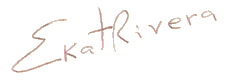 Ekaterina Akimovna Botovchenco Rivera, DVM, PhDICLAS Secretary Generalinfo@iclas.org